Министерство общего и профессионального образования Ростовской областиГосударственное бюджетное профессиональное образовательное учреждениеРостовской области «Сальский аграрно-технический колледж»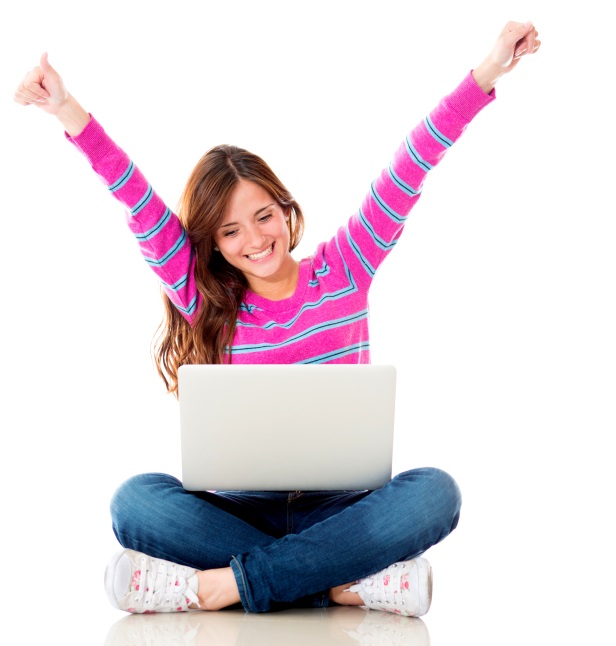 КОМПЬЮТЕР В ЖИЗНИ СТУДЕНТАилиКомпьютерные технологии в жизни студентов-первокурсников в ГБПОУ РО «Сальский аграрно-технический»исследовательская работаАвтор и руководитель: Калашникова Г.И.п. Гигант2016СодержаниеВВЕДЕНИЕВ наше время компьютер и компьютерные технологии  присутствует  во всех сферах человеческой жизни: управление производством, управлением и обслуживанием социальной деятельности,  автоматизация различных видов работ, выполнение проектных и расчетных работ и т.д,.   Использование компьютерных технологий позволяет создавать базы данных, отчеты. Людям с ограниченными возможностями, инвалидам компьютер помогает получить образование, работать. С созданием всемирной сети Internet человек может получить практически любую информацию, сделать покупки и завести друзей, не выходя из дома. На многих крупных заводах всем производством управляют компьютерные программы. Именно за компьютерными технологиями будущее. Исследования космоса и морских глубин будут доверены компьютерам. Современная наука шагает семимильными шагами, и кто знает, какое изобретение последует дальше.Жить в современном мире и быть далеким от компьютеров невозможно. Компьютер надолго вошел в нашу жизнь, и сможем ли мы существовать без него в будущем?Всё больше становится людей, проводящих за компьютером по несколько часов ежедневно. Роль компьютера велика!!!  В жизни студента значение компьютера как в учебной деятельности так и в быту очень многообразно. Компьютер  – это  инструмент в обучении, это огромный источник неисчерпаемой информации. Чего здесь только нет: энциклопедии, обучающие игры, словари, рефераты, а также – игры, общение, развлечение, чтение, музыка, фильмы. Если раньше любители чтения забивали свои шкафы толстыми книгами, меломаны – громоздили на полках многочисленные кассеты. Теперь можно купить несколько небольших дисков с большим объёмом информации на них или ещё проще воспользоваться «услугами» интернета. Для части студентов через компьютер можно почувствовать  себя в роли журналиста или компьютерного дизайнера. Нужно просто очень сильно захотеть! Пожалуйста, вступайте в партнёрскую программу, приглашайте своих друзей и зарабатывайте, не тратя на это много сил и времени.    В  студенческую жизнь, вместе с появлением компьютеров ворвались компьютерные игры, и сразу же завоевали многие сердца и нашли массу поклонников. Это говорит о том, что отдых с компьютером тоже обеспечен! С каждым годом игры совершенствуются и превращаются в настоящие шедевры, а список компьютерных фанатов растёт не по дням, а по часам. Новейшие игры - это очень реалистические игры с хорошим графическим и звуковым оформлением. Игры просто заставляют нас вживаться в роль главного персонажа. На время подросток покидает  реальность, забывает о различных студенческих проблемах, связанных, то ли с контрольной, то ли с экзаменом. Но чрезмерное  увлечение  компьютерами уже сейчас имеет и обратную сторону – это компьютерная и интернет-зависимость,  снижение зрения, головные боли, перенапряжение отдельных групп мышц. Актуальность исследованияКомпьютер– сегодня абсолютно обыденная вещь и в доме и в учебном заведении. 
Умение пользоваться компьютером как и другими  гаджетами – важный навык для современных ребят. Однако стоит ли ограничивать пользование компьютером? И если да, то как? Эти мысли должны беспокоить  педагогов, родителей, да и самого подростка. Где польза, где вред? Как лучше использовать возможности ПК. Как дозировать использование компьютеров в жизни студента и нужно ли?Цель исследования: выявить уровень обеспеченности и направления использования студентами-первокурсниками  компьютерной техникой и интернет,  а также степень  удовлетворенности от  использования ИТ-технологий на учебных занятиях. Задачи исследования проанализировать информацию, характеризующую обеспеченность и направления использования студентами  компьютерной техникой и интернет, а также удовлетворённость использования ИТ-технологий на занятиях составить перечень рекомендаций для студентов, преподавателей и администрации для эффективного использования ИТ-технологийОбъект исследования:Студенты-первокурсникиПредмет исследования Использование компьютерной техники в жизни студента Методы исследования:Анкетирование студентов СравнениеАнализСинтез.В данной работе проведены исследования по использованию компьютеров студентами –первокурсниками в ГБПОУ РО «Сальский аграрно-технический колледж»Исследования были  организованы в 3-х направлениях:Обеспеченность и использование студентами компьютерной техники Сеть Интернет в жизни студентаКомпьютер на учебных занятиях глазами студентовДля проведения опроса студентов  были разработаны 3 анкеты в соответствии с направлениями исследования. В исследовании принимали участие студенты 1 курса ГБПОУ РО «САТК» различных специальностей. Всего 62 студента1.Использование студентами  компьютерной техникойКомпьютеризация всех сфер общественной жизни человека - одно из самых впечатляющих событий последней четверти XX века. Компьютер стал неотъемлемой частью современной жизни, захватывая своим влиянием современных  подростков.Компьютерные технологии  накладывают определенный отпечаток на развитие личности современного подростка. Мощный поток новой информации, применение компьютерных  и интернет технологий,  распространение компьютерных игр оказывает большое влияние на подростков, также изменяется процесс обучения и  досуг  подростков.Но хорошо ли, что машины в жизни современного человека, подростка  занимают такое важное место? Стоит признать, что современные молодые люди  значительно меньше непосредственно общаются друг с другом, отдавая предпочтение виртуальным друзьям. Игры на компьютере ребенку интересны больше, чем строительство шалаша, игра в футбол с друзьями. Несомненно, современный подросток  владеет большей информацией, чем его ровесник из 80-х годов.Но вот насколько будет здоров такой ребенок – вопрос спорный. Длительное пребывание у компьютера приводит к ряду заболеваний. И у людей, работающих на компьютерах, появились профессиональные заболевания. Чаще всего страдает позвоночник и суставы, органы зрения и дыхания.Вся информация — благодаря Интернету, становится более доступной. Современным студентам теперь не нужно часами сидеть в библиотеках и переписывать материалы из первоисточников. Однако такой легкий способ получения информации из сети делает современных студентов ленивыми, и они меньше вникают в материал и не вникают в проблему самостоятельно.Несомненно, роль компьютера в современном обществе не только велика, но и уникальна. Вряд ли на нашей планете живет такой человек, который может дать ответ на любой вопрос, точно и в считанные секунды рассчитать траекторию движения ядерной ракеты, или быстро вручную отредактировать фото, которые вы сделали минуту назад. Компьютер в нашей жизни – главный помощник.Однако стоит помнить, что работа с компьютером не должна перерасти в зависимость. Человек – социальное существо, имеющее чувства и эмоции. И не стоит забывать, что компьютер – это всего лишь машина, состоящая из металла и пластмассы, и все потребности человека машина удовлетворить не сможет никогда.Исследование: обеспеченность и направления использования студентами  компьютерной техникойИмеете ли Вы доступ к компьютеру? Каким компьютером Вы постоянно пользуетесь?Сколько примерно времени  в день  Вы работаете на компьютере?Для каких целей Вы используете компьютер?Используете ли вы компьютер для учебы? Какие учебные задания вы выполняете на ПК?Где Вы производите распечатку учебного материала?Кто вам устанавливает программы на компьютере? Чему вы бы хотели научиться при работе с ПКСоблюдаете ли вы рекомендации при работе с ПК (ограничение во времени, моргание спец оборудование - кресло)Вывод:Обработав данные анкетирования 62 студентов было выявлено: Доступ к компьютеру имеют 58  студентов,  из них:  38 – имеют собственный компьютер, 15 – общий семьи, 9 – в колледже или у друга. Студенты очень много времени в день проводят за компьютером, а именноБольше  5 часов – 17 чел3-5 часов – 27 челМенее 2 часов – 13 челИ вообще не работает систематически  1 челСтуденты очень насыщено используют компьютер для занятий, а именно:Выполняют все задания, которые задает преподаватель  38 челА для учебных целей используют ПК  – 48 челИспользуют ПК для выполнения всех заданий которые только возможно – 40 человекОснащенностью техникой для распечатки материала дома не имеют возможности 37 челБольшая часть студентов умеют работать с компьютерными программамиПолностью самостоятельно 27Частично самостоятельно 11Считает, что: нужно учиться овладению всеми возможностями ПК 40 чел. ничему не нужно учиться 9 челСтуденты не считают нужным заботится о своем здоровье при работе на ПК. Соблюдают правила лишь 14 человекчастично лишь 9 челОбобщая ответы участников анкетирования можно сделать вывод, Компьютером пользуется большая часть студентов  - 94% , большая часть студентов для распечатки использует не домашние ПК – около 60%Для учебных целей студенты максимально используют возможности ПК – 77%Более 3-х часов проводят за ПК студентов около 70%Владеют компьютерными программами в той или  степени  - 61% , при этом хотят  владеть всеми возможностями – 65% Соблюдают Правила безопасности в какой то степени лишь 37%Общий вывод: Обеспеченность студентов компьютерной техникой высока, но не в полном комплекте (не достаточно собственной  оргтехники для распечатки материала),  владение возможностями ПК и  желанием хорошо работать на ней высокое. Рекомендуется ограничить время пребывание молодых людей за ПК в течение дня, а также  соблюдать правила безопасной работы2. Студент и ИнтернетСовременному студенту  уже трудно представить свою жизнь без всемирной паутины. Интернет прочно вошел в жизнь каждого человека, учреждения и предприятия. И даже дети считают интернет важной частью жизнью.Какая польза от интернета?Исследуя пользу и вред интернета, ученые и врачи расходятся во мнениях. Никто не отрицает, что интернет значительно упростил многие вещи. Школьникам и студентам стало легче учиться, потому что они получили свободный доступ к огромному количеству учебных материалов. Предприятия теперь могут гораздо проще и быстрее обмениваться информацией. Каждый человек благодаря интернету может интересно провести время, не выходя из дома. Социальные сети позволяют общаться с людьми со всего земного шара.Наряду с этим врачи бьют тревогу, так как интернет способствует развитию различных заболеваний. Наличие интернета увеличивает время, проведенное у компьютера. А, как известно, именно сидячий образ жизни является причиной многих заболеваний. Проблемы со зрением, шейным отделом позвоночника и нарушение осанки также увеличиваются по мере роста количества активных пользователей интернета.Вред и польза интернета для студентовОсновная польза интернета для студентов заключается в доступности учебной информации. Стало гораздо проще писать рефераты, доклады, находить материал для творческих работ. Однако при этом открылся доступ к массе готовых сочинений и домашних работ, что снижает творческий потенциал учащихся.Кроме этого появление соцсетей привело к тому, что общение из реального мира перешло в виртуальный.Но самой большой проблемой интернета является то, что он вызывает зависимость у подростков  по причине того, что у них не до конца окрепла психика.Надо учить правильно пользоваться всемирной сетью и тому, как провести время в интернете с пользой. Хотя им было бы гораздо полезнее пообщаться с друзьями лицом к лицу и погулять на улице.Исследования: Студент-первокурсник и интернетЕсть ли у вас выход в интернет?С какого устройства вы выходите в сеть интернет?Сколько времени в сутки примерно Вы бываете в ИнтернетеПримерно какая часть времени пребывания в интернете составляет выполнение учебных заданийКакую учебную работу вы выполняете в Интернете В каких социальных сетях Вы общаетесь? Ограничивают ли родители ваше пребывание  в интернете Считаете ли вы себя Интернет-зависимыми?Предоставляет ли колледж вам возможность выхода в интернетВаши пожелания для администрации   по работе с интернетом в колледжеВывод:Обработав данные анкетирования 62  студентов по использованию студентами было выявлено: Интернетом пользуются 58 чел (94 %), из них в интернет выходят  телефона и с ПК одновременно 49 чел (79%)Проводят время весь день 27 чел (44%), общаются во всех возможных сетях 22 чел (35%), при этом не ограничивают родители 43 чел (около 70%) и такое же количество студентов не считает себя интернет-зависимымиИспользуют интернет для выполнения домашних заданий около 70%, большая часть считает, что колледж недостаточно предоставляет возможности работать с ИнтернетСчитают необходимым в колледже обеспечить свободный доступ в интернет 50 чел, т.е 81%Общий вывод: Возможность работать с Интернет имеют практически все студенты, но не из колледжа. Большое количество студентов используют для выполнения учебных заданий. Но также много студентов злоупотребляют этим, находясь продолжительное время в Интернете и занимаясь бестолковой болтавней. При этом почти все студенты не считают себя интернет-зависимыми.Рекомендации: работать и с родителями и с детьми возможном ограничении времени работы в Интернете. Также администрации колледжа следует подумать о расширении возможности доступа к Интернет в учебных целях3.Учебные занятия с ИТ-технологиямиКомпьютер пришел  образовательные учреждения в последние несколько десятилетий. Возможности компьютера способствуют  желанию обучаться, помогают выявить способности подростков. На уроке  преподаватель получает возможность наблюдать, фиксировать проявление таких качеств у студентов, как поиск,  активное воспроизведение ранее изученных знаний, интерес к пополнению недостающих знаний из готовых источников, самостоятельный поиск. Целью этих технологий в образовании является: повышение качества обучения, повышение активности обучаемых к познавательной деятельности, оптимизация поиска необходимой информации, развитие мышления, освоение навыков работы с информацией и различными программными продуктами. Также необходимо, чтобы компьютерное образование было согласовано с учебным планом. Компьютерные учебные программы заявили о себе сразу же в период появления персонального компьютера, но, несмотря на это, они начали приобретать признание только в последние несколько лет. Наиболее широким понятием, применимым ко всем обучающим программам, учебникам и другим компьютерным продуктам, является программное средство учебного назначения. Программные средства учебного назначения  имеют несколько целей: осуществление контроля и диагностики ошибок, облегчение образовательного процесса, представление учебной информации в удобном и интересном виде для обучаемого. Рассмотрим более подробно программные средства учебного назначения, наиболее широко использующиеся в сфере образования.ИсследованияУчебные занятия с ИТ-технологиямиНа каких уроках учитель использует возможности компьютера -  учебные презентации, тесты,, фильмы ? Какие программы использует преподаватель?Как часто проводятся подобные уроки по дисциплинам, исключая информатику?Что делают студенты во время показа презентаций, видео ?Какие занятия более полезны – с ИТ или без нихНа каких  уроках нужно использовать компьютер, презентации, но не используютсяСчитаете ли Вы полезным  использовать компьютерные тесты на занятиях для проверки ваших знанийНа каких уроках преподаватель использует компьютерные тесты?Какие виды работ вы бы выполняли на компьютере, если бы они были на каждом занятииВаши пожелания преподавателям по использованию возможностей ПК на занятиях?Вывод:Обработав данные анкетирования 62  студентов по использованию преподавателями в учебных целях ИТ-технологий было выявлено, что по мнению студентов,  Преподаватели используют на занятиях ИТ-технологии в основном на информатике – 68% и на всех остальных понемногу – 32%. Это фильмы, презентации, однако 13% студентов этого не замечают. Подобные уроки проводятся часто, считают 47%, но 16% студентов опять этого не замечают. Чем в это время занимаются студенты? 74% все во внимании, но остальные 26% занимаются своим деломПолезны ли такие уроки? Да – 81%, , но 16% это безразличноНа каких уроках нужно увеличить использование ИТ. На всех, считают почти 30%, но столько же считают, что им все равноКомпьютерное тестирование нравится 82%, но проводится оно в основном на информатикеЕсли бы преподаватели увеличили бы использование ИТ технологий, то лучше, если бы это были тесты и расчеты – почти 50%, ну еще видео и презентации – почти 20%Студентом нравятся уроки с ИТ-технологиями – 68%, но 24% это безразличноОбщий вывод: В целом,  по мнению студентов, использование ИТ-технологий на занятиях студентами приветствуется, они проводятся часто, им нравятся презентации и тесты. Если таких занятий увеличить, это приветствуется. Однако это больше присуще информатике и меньше другим дисциплинам. Беспокоит, что до20% студентов это безразлично или они просто не замечаютРекомендации: Больше использовать ИТ-технологий на всех уроках, кроме информатики. Преподавателям следует обратить внимание на безразличных студентов, которые находят возможным заниматься своими делами во время занятийЗАКЛЮЧЕНИЕТаким  образом,  можно  сделать  вывод,  что  для студентов САТК свойственны те же признаки информационной образованности, что и для молодых людей  практически вей страны. Они имеют доступ к компьютерам и Интернет. Они владеют приемами работы с ними, используют ИТ технологии для подготовки к занятиям, они готовы совершенствовать свои навыки. При этом они злоупотребляют использованием интернета и готовы просиживать целый день, не соблюдая правила безопасности. Студентам помогает использование ИТ –технологий на занятиях, но третья часть студентов этого не замечает. Преподавателям следует задуматься над тем, что части студентов вообще ничего не интересно на занятияхПолезные ссылки1. http://www.zapret-info.gov.ru/ - Единый реестр доменных имен, указателей страниц сайтов в сети "Интернет" и сетевых адресов, позволяющих идентифицировать сайты в сети "Интернет", содержащие информацию, распространение которой в Российской Федерации запрещено  2. zapret-info@rsoc.ru – адрес электронной почты Единого реестра доменных имен, указателей страниц сайтов в сети "Интернет" и сетевых адресов, позволяющих идентифицировать сайты в сети "Интернет", содержащие информацию, распространение которой в Российской Федерации запрещено 3. http://content-filtering.ru/ - Интернет-СМИ “Ваш личный Интернет”4. http://www.calameo.com/read/0017774253dd6440a1f92 - презентация для родителей “Медиабезопасность школьников” (автор - Тимина Н. В.)5. http://www.vt.ru/konkurs/works - конкурсные работы “Безопасный интернет”6. http://nsportal.ru/shkola/vneklassnaya-rabota/library/klassnyi-chas-virtualnoe-obshchenie - разработка классного часа “Виртуальное общение”7. имени Н.Г. Чернышевского". Раздел Интернет-помощники - Социальные сервисы8.  http://www.psyhelp.ru/internet/test.php - онлайн-тест на Интернет-зависимостьВведение4ПроблемаЦель исследованияЗадачи исследованияАктуальностьПредмет исследованияМетоды исследованияОсновная часть1. Использование студентами  компьютерной техникой62. Студент и интернет113. Учебные занятия с ИТ-технологиями15Заключение19Полезные ссылки20